Ime i prezime: _________________________________ razred: ______  datum: __________Zadaci za uvježbavanje gradiva: Imena i formule kemijskih spojevaOdredi kemijsku formulu i naziva slijedećih spojeva (koristi pravilo zajedničkog višekratnika valencija)                                                1Riješeni primjer:                                  I    I  Kalij i klor                           K Cl                   kalijev klorid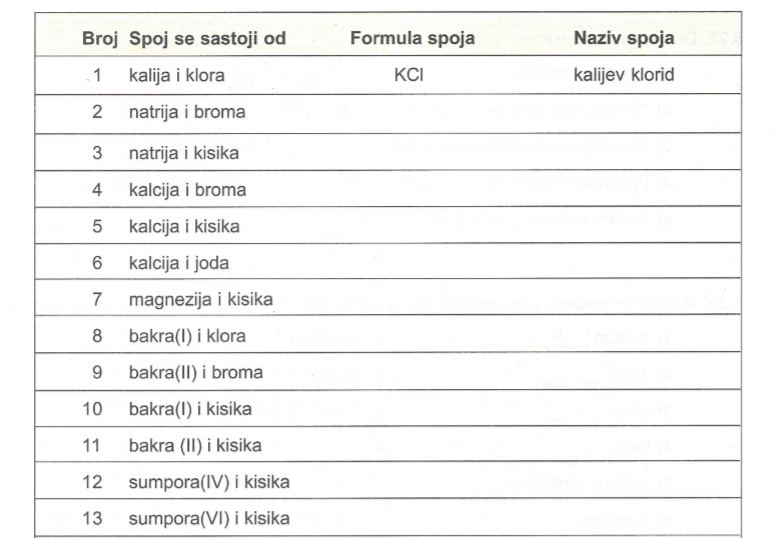 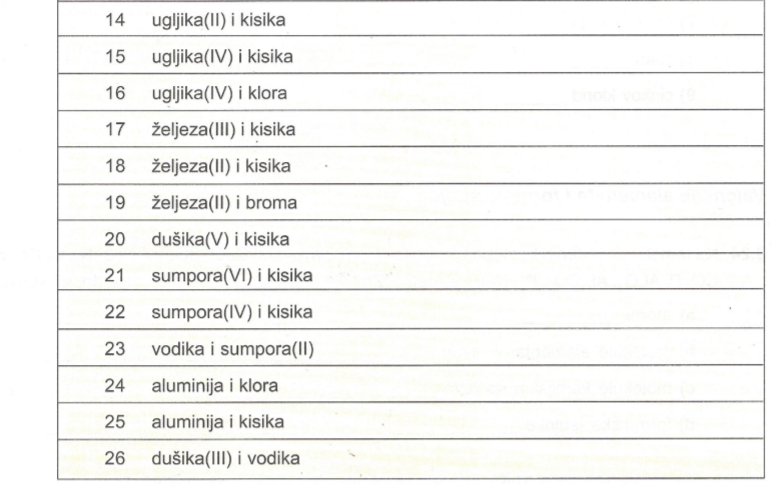 2.Odredi kemijske nazive spojeva čije su formule dane u tablici. (Pazi na naziv elemenata koji imaju više mogućih valencija, navedenim primjerima odredi valenciju)3.Odredi broj pojedinih vrsta  atoma u navedenom  broju čestica3.Pogledaj slike od A do D i ispod svake napiši predstavlja li elementarnu tvar, smjesu, plemeniti plin ili kemijski spoj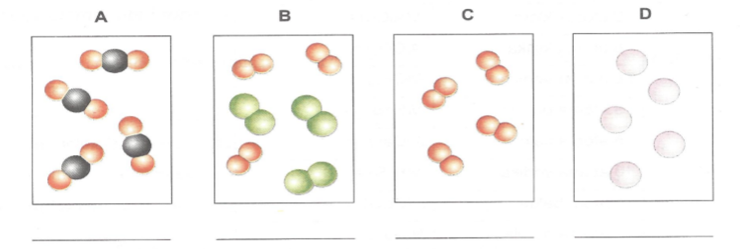 Kemijska formula spojaKemijski naziv spoja           II    I           MgBr2                      1  :2     2Magnezijev bromid            ZnO           CO2         Na2O          CuO         AlBr3         SO2          NO         NaI        AgCl        FeCl2        FeCl3Kemijska oznaka      Broj pojedninih atoma 3H2O N(H)=              N(O)=2CuOFe2O34Al2O3NH34CaCL22Na2O2CuBr2KI2K2O2HCl6SO35SO23ZnCl2 